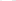 Modello 1 - Manifestazione Interesse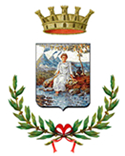 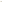 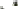 SPETTABILE Comune di Casamicciola Terme Area di Progetto Sisma Ricostruzione Scuole, Chiese e PianificazioneTramite Piattaforma ASMECOMM-TUTTOGARE ISTANZA di AMMISSIONE alla MANIFESTAZIONE di INTERESSE e ANNESSA DICHIARAZIONEPROCEDURAIndagine di mercato ai sensi dell’articolo 36, comma 7 del D.Lgs. n° 50/2016 e s.m.i. e del punto 5.1 delle Linee Guida ANAC n° 4, tramite il portale telematico ASMECOMM-Tuttogare consultabile all’indirizzo https://piattaforma.asmecomm.it per l’espletamento di successiva procedura negoziata ai sensi del combinato dispostodell’art. 1, com. 2, lett. b) della L. n° 120/2020 e s.m.i. e dell’art. 36, com. 6 del D.Lgs. n° 50/2016 e s.m.i.    ed art.26 comma 3 legge 130/2018 e ss.mm. ed ii. art.4 OO.C.S.R. nn. 6/2019.  (Importo INFERIORE a 5.350.000,00 Euro)Il sottoscritto (cognome) …………..….………...……..………… (nome) ………….…..…….…………..……..………..nato il …….….…..….…….. a ……..…….……….……… c.f. ……………..……….………...…… Prov. di ….…….….residente a ….………..……..………… in via ……………….…..….…………….. n. ……...……… C.a.p. ………...….Prov. di	, in qualità dirappresentante legale e/oprocuratore, come da procura generalespeciale in data …………….…….. a rogito del notaio ……………..…….………………… Repertorio n° …….……….del ……....…….. dell’impresa …………………………....……..……… con sede in via	n.……..…... località …………............………….…...……… Prov. di ……….…..............…... C.a.p	concodice fiscale n. …………………………..………………. e partita IVA n. ………..……….……………..……..….Tel. n. ………………..…….………. Cellul. n. ………….…...…….….……….. Fax n. ……….…...…..…..…...…….…E-mail ………….…......................................…………... E-mail certificata …………….……………......….……………CHIEDEdi partecipare alla procedura indicata in oggetto come:	impresa individuale, società commerciale, società cooperativa, ai sensi dell’articolo 45, comma 2, lettera a) del D.Lgs. n° 50 del 18.04.2016 e s.m.i.;consorzio fra società cooperative o consorzi fra imprese artigiane, ai sensi dell’articolo 45, comma 2, lettera b) del D.Lgs. n° 50 del 18.04.2016 e s.m.i.;	consorzio stabile, con le imprese (indicare la denominazione, la sede legale e la P.IVA di ciascuna impresa): 1.…………….…………………………………………….………………...……………………..………...….…….…2. …………….……………………………………………….………………....…………………..……..………….…3.  …………….……………………………………………….………………....…………………..……..………….… ai sensi dell’articolo 45, comma 2, lettera c) del D.Lgs. n° 50 del 18.04.2016 e s.m.i. (indicarle tutte);impresa mandataria di un’associazione temporanea di imprese, o di un consorzio fra imprese, o di un consorzio stabile, di tipo: orizzontale;  verticale;  misto;con le imprese (indicare la denominazione, la sede legale e la P.IVA di ciascuna impresa):1.     …………….……………………………………………….………………...…………………..………...….…….2.     …………….……………………………………………….………………...…………………..……..………..….3. …………….……………………………………………….………………....…………………..……..………….… ai sensi dell’articolo 45, comma 2, lettera d) del D.Lgs. n° 50 del 18.04.2016 e s.m.i. (indicarle tutte);impresa mandante di un’associazione temporanea di imprese, o di un consorzio fra imprese, o di un consorzio stabile, di tipo:  orizzontale;  verticale; misto;con le imprese (indicare la denominazione, la sede legale e la P.IVA di ciascuna impresa):1. …………….……………………………………………….………………...…………………..………………….2. …………….……………………………………………….………………...…………………..………………….3. …………….……………………………………………….………………....…………………..……..………….… ai sensi dell’articolo 45, comma 2, lettera d) del D.Lgs. n° 50 del 18.04.2016 e s.m.i. (indicarle tutte);impresa consorziata indicata dal consorzio	qualeimpresa esecutrice dei lavori, ai sensi dell’articolo 45, comma 2, lettera e) del D.Lgs. n° 50 del 18.04.2016 e s.m.i.;impresa aggregata mandataria	dell’aggregazionetra imprese aderenti al contratto di rete ai sensi dell’articolo 3, comma 4-ter del D.L. n° 5 del 10.02.2009 convertito con la L. n° 33 del 9.04.2009 e s.m.i. e segnatamente tra l’impresa richiedente e le ulteriori imprese aggregate:1. …………….……………………………………………….………………...…………………….……………….…2. …………….……………………………………………….………………...…………………..…...…………….…3. …………….……………………………………………….………………....…………………..……..………….… (indicare la denominazione, la sede legale e la P.IVA di ciascuna impresa) ai sensi dell’articolo 45, comma 2, letteradel D.Lgs. n° 50 del 18.04.2016 e s.m.i. (indicarle tutte);impresa	aggregata	mandante………………………………………..………………………………………………..aderente al contratto di rete ai sensi dell’articolo 3, comma 4-ter del D.L. n° 5 del 10.02.2009 convertito con L. n° 33 del 9.04.2009 e s.m.i. e segnatamente tra l’impresa aggregata capofila ………..………………………………………………………………………………………………………………………...… e le ulteriori imprese aggregate: 1. …………….……………………………………………….………………...…………………..……...………….…2. …………….……………………………………………….………………...…………………..……………...….…3. …………….……………………………………………….………………....…………………..……..………….… (indicare la denominazione, la sede legale e la P.IVA di ciascuna impresa) ai sensi dell’articolo 45, comma 2, letteradel D.Lgs. n° 50 del 18.04.2016 e s.m.i. (indicarle tutte);	soggetto che abbia stipulato un contratto di GEIE (Gruppo Europeo Interesse Economico) ai sensi del D.Lgs. n° 240 del 23.07.1991 e s.m.i. con le ulteriori imprese:1. …………….……………………………………………….………………...…………………..……...………….…2. …………….……………………………………………….………………...…………………..……………...….…3. …………….……………………………………………….………………....…………………..……..………….… (indicare la denominazione, la sede legale e la P.IVA di ciascuna impresa) ai sensi dell’articolo 45, comma 2, letterag) del D.Lgs. n° 50 del 18.04.2016 e s.m.i. (indicarle tutte); 10)	impresa singola avvalente con l’impresa/e ausiliaria/e: 	1. …………….……………………………………………….………………...…………………..……...………….…2. …………….……………………………………………….………………...…………………..………...……….…3. …………….……………………………………………….………………....…………………..……..………….… (indicare la denominazione, la sede legale e la P.IVA di ciascuna impresa) ai sensi dell’articolo 89 del D.Lgs. n° 50 del 18.04.2016 e s.m.i. (indicarle tutte);A TAL FINECon espresso riferimento all’operatore economico che rappresenta ai sensi degli articoli 46, 47 e 77-bis del D.P.R. n° 445 del 28.12.2000 e s.m.i., CONSAPEVOLE delle sanzioni penali previste dall'articolo 76 del medesimo D.P.R. 445/2000, per le ipotesi di falsità in atti e dichiarazioni mendaci ivi indicate, oltre alle conseguenze amministrative previste per le procedure relative agli appalti pubblici e, informato ai sensi dell’articolo 13 del D.Lgs. n° 196 del30.06.2003 e s.m.i., del Regolamento (UE) 2016/679 del 27.04.2016 e s.m.i. e del D.Lgs. n° 101 del 10.08.2018 e s.m.i.,assumendosi la piena responsabilità;DICHIARAdi non trovarsi in alcuna delle condizioni di esclusione dalla partecipazione alle gare di contratti pubblici e di stipula dei relativi contratti previste dall’articolo 80 del D.Lgs. n° 50 del 18.04.2016 e s.m.i.;di non trovarsi in alcuna situazione di conflitto di interesse ai sensi dell'articolo 42, comma 2 del D.Lgs. n° 50 del 18.04.2016 e s.m.i.;di non rientrare in una situazione di distorsione della concorrenza derivante dal precedente coinvolgimento nella preparazione della procedura, ai sensi dell'articolo 67 del D.Lgs. n° 50 del 18.04.2016 e s.m.i.;che non si è avvalso dei piani individuali di emersione di cui all’articolo 1-bis, comma 14 della L. n° 383 del 18.10.2001 e s.m.i.; oppureche si è avvalso di piani individuali di emersione di cui all’articolo 1-bis, comma 14 della L. n° 383 del 18.10.2001 e s.m.i., ma che il periodo di emersione si è concluso entro il seguente termine: ……………………………....…………………………………………………………………………….…………………………….…………..…….………………………………………………………………...………….………………………………………….…..…;di non si trovarsi in una situazione di controllo di cui all’articolo 2359 Codice Civile con nessuno dei partecipanti alla medesima procedura, o comunque non si trova in una qualsiasi relazione anche di fatto che comporti l’imputabilità delle offerte ad un unico centro decisionale; oppure	di trovarsi in una situazione di controllo di cui all’articolo 2359 Codice Civile con il seguente concorrente (indicare	la	denominazione,	la	ragione	sociale,	il	C.F.	e/o	la	P.Iva	e	la	sede)……………………………………………..…………………………………………………………………………………………………………………...…………;oppure	di trovarsi in una relazione di cui all’articolo 2359 del Codice Civile anche di fatto, con il seguente concorrente (indicare la denominazione, la ragione sociale, la sede, il C.F. e/o la P.Iva) …………………………………………………………………………………………………………………………………………………………………...…………. ma di aver formulato autonomamente la manifestazione di interesse (tale dichiarazione deve essere corredata dai documenti utili a dimostrare che la situazione di controllo non ha influito sulla formulazione dell’istanza. I documenti devono essere inseriti nel sistema);di non avere successivamente al 28.11.2012 conferito incarichi professionali né concluso contratti di lavoro con ex dipendenti della Stazione Appaltante, che negli ultimi tre anni di servizio hanno esercitato poteri autoritativi o negoziali per conto della stessa (articolo 53, comma 16-ter del D.Lgs. n° 165 del 30.03.2001 e s.m.i., introdotto dall’articolo 1, comma 42, lettera l) della L. n° 190 del 06.11.2012 - c.d. “Legge anticorruzione”);di non trovarsi nelle condizioni di cui all'articolo 44 del D.Lgs. n° 286 del 25.07.1998 e s.m.i.;di non trovarsi nelle condizioni di cui all’articolo 6 del D.P.R. n° 62 del 16.04.2013 e s.m.i.;di non trovarsi nelle condizioni di cui all’articolo 7 del D.Lgs. n° 39 del 04.08.2013 e s.m.i.;di non trovarsi nelle condizioni di cui all’articolo 14 del D.Lgs. n° 81 del 09.04.2008 e s.m.i.,di non trovarsi in nessuna condizione di cui alla L. n° 190 del 06.11.2012 e s.m.i. e di cui al D.Lgs. n° 159 del 06.09.2011 e s.m.i.;di non trovarsi in nessun’altra condizione di divieto a contrattare con la Pubblica Amministrazione prevista dalla normativa legislativa e regolamentare vigente in materia sia nazionale che regionale;di essere informato e di essere in possesso di quanto previsto ai sensi e per gli effetti della L. n° 136 del 13.08.2010 e s.m.i.;iscrizione all’anagrafe degli Esecutori di cui all'articolo 29 della legge 130/2018  istituita presso il Ministero dell'Interno - Struttura di Missione Prevenzione e Contrasto Antimafia Sisma, ovvero iscrizione in uno degli elenchi tenuti dalle prefetture-uffici territoriali del Governo ai sensi dell'articolo 1, commi 52 e seguenti, della legge 6 novembre 2012, n. 190, con presentazione della domanda di iscrizione nell'Anagrafe antimafia di cui al citato articolo 29. di garantire nella propria impresa il rispetto di quanto previsto dal D.Lgs. n° 81 del 09.04.2008 e s.m.i.;di essere in possesso dei requisiti di partecipazione , in particolare  di attestazione di qualificazione (SOA), ai sensi dell’art. 61 del DPR 207/2010 e/o dei requisiti di qualificazione  ex art. 90 del D.P.R. 207/2010 nelle categorie e classifiche adeguate ai lavori (così come previsti nell’avviso pubblico di manifestazione di interesse) da assumere, in proprio, o tramite avvalimento (ove ammissibile)  o tramite R.T.I. da costituire o già costituito.di essere in possesso dei requisiti di idoneità professionale previsti dall'articolo 83, comma 1, lettera a) del D.Lgs. n°50 del 18.04.2016 e s.m.i., così come indicati nell’avviso pubblico di manifestazione di interesse;di essere in possesso dei requisiti di carattere economico-finanziario e tecnico-organizzativo previsti dall'articolo 83 e 84 del D.Lgs. n° 50 del 18.04.2016 e s.m.i. e dall’articolo 61 del D.P.R. n° 207 del 05.10.2010 e s.m.i., così come indicati nell’avviso pubblico di manifestazione di interesse;	che non intende avvalersi dell’istituto dell’avvalimento, previsto ai sensi dell’articolo 89 del D.Lgs. n° 50 del 18.04.2016 e s.m.i., per soddisfare il possesso dei requisiti di carattere economico-finanziario e tecnico-organizzativo, così come previsti nell’avviso pubblico di manifestazione di interesse; oppureche intende avvalersi dell'istituto dell'avvalimento, per soddisfare i requisiti di capacità economico-finanziario e tecnico-organizzativo, così come previsti nell’avviso pubblico di manifestazione di interesse;	che non si intende subappaltare quota parte dei lavori nei limiti previsti nell’avviso pubblico di manifestazione di interesse; oppureche si intende subappaltare quota parte dei lavori nei limiti previsti nell’avviso pubblico di manifestazione di interesse;di aver preso visione e di accettare senza riserva alcuna, quanto previsto nel PROTOCOLLO D’INTESA PER LA LEGALITA’ E LA PREVENZIONE DEI TENTATIVI DI INFILTRAZIONE CRIMINALE NELL’ECONOMIA LEGALE stipulato tra LA PREFETTURA DI NAPOLI, LA CITTA’ METROPOLITANA DI NAPOLI, I COMUNI DELL’AREA METROPOLITANA DI NAPOLI e LA CAMERA DI COMMERCIO DI NAPOLI (art. 1, comma 17, della l. 190/2012);	(barrare se la circostanza ricorre) per gli operatori economici aventi sede in uno Stato della UE è riconosciuta la validità di documentazione equivalente a quella italiana secondo la legislazione nazionale degli Stati membri, a tal fine allega la documentazione redatta in lingua italiana;DICHIARA INOLTREdi accettare senza condizione o riserva alcuna, tutte le norme e disposizioni contenute nell’avviso pubblico di manifestazione di interesse;di essere a conoscenza che la presente dichiarazione non costituisce prova di possesso dei requisiti generali e speciali richiesti per l’affidamento dei lavori, che invece dovranno essere dichiarati in maniera puntuale e precisa dall’interessato ed accertato dalla Stazione Appaltante nei modi di legge in occasione della procedura negoziata di affidamento;di essere consapevole che l’individuazione degli operatori in numero minimo di almeno 10 , ammessi alla successiva procedura negoziata attraverso la piattaforma ASMECOMM-Tuttogare, avverrà mediante  sorteggio pubblico, senza che gli esclusi possano vantare alcun diritto o pretese;di essere a conoscenza che l’adesione all’avviso di manifestazione di interesse, non costituisce proposta contrattuale e non vincola in alcun modo la Stazione Appaltante, che sarà libera di seguire anche altre procedure e che la stessa Stazione Appaltante si riserva di interrompere in qualsiasi momento, per ragioni di sua esclusiva competenza, il procedimento avviato, senza che i soggetti richiedenti possano vantare alcuna pretesa;di autorizzare, qualora un partecipante eserciti la facoltà di accesso agli atti, la Stazione Appaltante a rilasciare copia di tutta la documentazione presentata per la partecipazione all’avviso pubblico di manifestazione di interesse; oppuredi non autorizzare la Stazione Appaltante a rilasciare copia della seguente documentazione per i seguenti motivi (la Stazione Appaltante si riserva di valutare la compatibilità dell'istanza di riservatezza con il diritto di accesso dei soggetti interessati): …………………………………….……………………...……………………………………………………………………………………………………………………………………………………………………. ;che ai sensi dell’articolo 52 e dell’articolo 76, comma 5 del D.Lgs. n° 50 del 18.04.2016 e s.m.i., che il numero di telefono, di cellulare, di fax, l’indirizzo e.mail e l’indirizzo e.mail certificato al quale inviare tutte le comunicazioni, sono i seguenti:telefono n°	;cellulare n°	;fax n°	;e-mail	;pec	;(barrare se la circostanza ricorre) che ulteriori dichiarazioni non contemplate nell’avviso pubblico di manifestazione di interesse, ma necessarie all’operatore economico per la partecipazione all’avviso pubblico in argomento, sono rese ai sensi del D.P.R. n° 445 del 28.12.2000 e s.m.i., sono inserite nel sistema;(barrare se la circostanza ricorre) che ulteriore documentazione non contemplata nell’avviso pubblico dimanifestazione di interesse, ma necessaria all’operatore economico per la partecipazione all’avviso pubblico in argomento, è inserita nel sistema;di essere informato ai sensi e per gli effetti del D.Lgs. n° 196 del 30.06.2003 e s.m.i., del Regolamento UE 679/2016 del 27.04.2016 e simili e del D.Lgs. n° 101 del 10.08.2018 e s.m.i., e di aver compilato e firmato digitalmente l’Allegato B e di averlo inserito nel sistema e, che i dati personali raccolti potranno essere trattati, anche con strumenti informatici, esclusivamente nell’ambito del procedimento delle opere pubbliche.LUOGO e DATA …………………….………….TIMBRO E FIRMA DIGITALED.Lgs. n° 82 del 07.03.2005 e s.m.i.N.B.:Barrare le voci corrispondenti;Nell’eventualità compilare e indicare tutte le informazioni richieste;Ogni pagina deve essere timbrata e firmata digitalmente da chi sottoscrive la dichiarazione;Nel caso di riunioni di imprese, consorzi, GEIE, aggregazione tra imprese aderenti ad un contratto di rete e simili, la presente istanza e dichiarazione deve essere firmata da colui che la presenta.ALLEGA:Copia non autenticata, di documento di identità del sottoscrittore in corso di validità, ai sensi dell’articolo 38 del D.P.R. n° 445 del 28.12.2000 e s.m.i.; Copia eventuale procura generale e/o speciale.